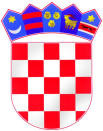 REPUBLIKA HRVATSKA OSNOVNA ŠKOLA EUGENA KVATERNIKAŠKOLSKA ULICA 410410 VELIKA GORICAKLASA: 007-04/23-02/13URBROJ: 238/31-17-01-23-02Velika Gorica, 30. listopada 2023. godineZ A P I S N I Ks 30. elektroničke sjednice Školskog odbora Osnovne Škole Eugena Kvaternika održane 30. listopada 2023. godine s početkom u 10:00 i završetkom u 18:00 sati.Nazočni članovi:Irena Meštrović: izabrani predstavnik od strane učitelja i stručnih suradnikaVid Vučak: izabrani predstavnik od strane učitelja i stručnih suradnika; Mladen Panižić: izabrani predstavnik od strane radničkog vijećaSanja Šipušić Komar: izabrani predstavnik od strane roditeljaNenazočni članovi:Rudolf Vujević: izabrani predstavnik osnivačaLeon Lukinić: izabrani predstavnik osnivačaTomislav Brebrić - izabrani predstavnik osnivačaPrisutni:Ravnateljica: Monika Brleković, Zapisničar: Marija Filip-tajnicaPredsjednica Školskog odbora je predložila sljedeći:D N E V N I   R E DVerificiranje Zapisnika s 29. sjednice Školskog odbora Osnovne Škole Eugena Kvaternika održane 23. listopada 2023. godine s početkom u 10:00 i završetkom u 18:00 satiSuglasnost na prijedlog Pravilnika o radu školske knjižnice OŠ Eugena KvaternikaSuglasnost za reviziju školske knjižnice OŠ Eugena KvaternikaPitanja i prijedloziUtvrđuje se da je predloženi Dnevni red jednoglasno usvojen.Ad. 1Školski odbor je jednoglasno, bez rasprave, usvojio zapisnik s 29. sjednice Školskoga odbora održane 23. listopada 2023. godine.Ad 2.Školskom odboru dostavljen je prijedlog Pravilnika o radu školske knjižnice OŠ Eugena Kvaternika.Primjedbi nije bilo te je Školski odbor jednoglasno donio sljedeću:OdlukuŠkolski odbor daje suglasnost na prijedlog Pravilnika o radu školske knjižnice OŠ Eugena Kvaternika.Ad 3.Školskom odboru dostavljen je zapisnik o reviziji školske knjižnice OŠ Eugena Kvaternika.Primjedbi nije bilo te je Školski odbor jednoglasno donio sljedeću:OdlukuŠkolski odbor daje suglasnost na reviziju školske knjižnice OŠ Eugena Kvaternika.Ad 4.Nije bilo.Budući da nije bilo daljnjih prijedloga ni pitanja, sjednica je završena u 18:00 sati.Zapisnik vodila:                                                               	       Predsjednica Školskog odbora:  Marija Filip						                	 Irena Meštrović